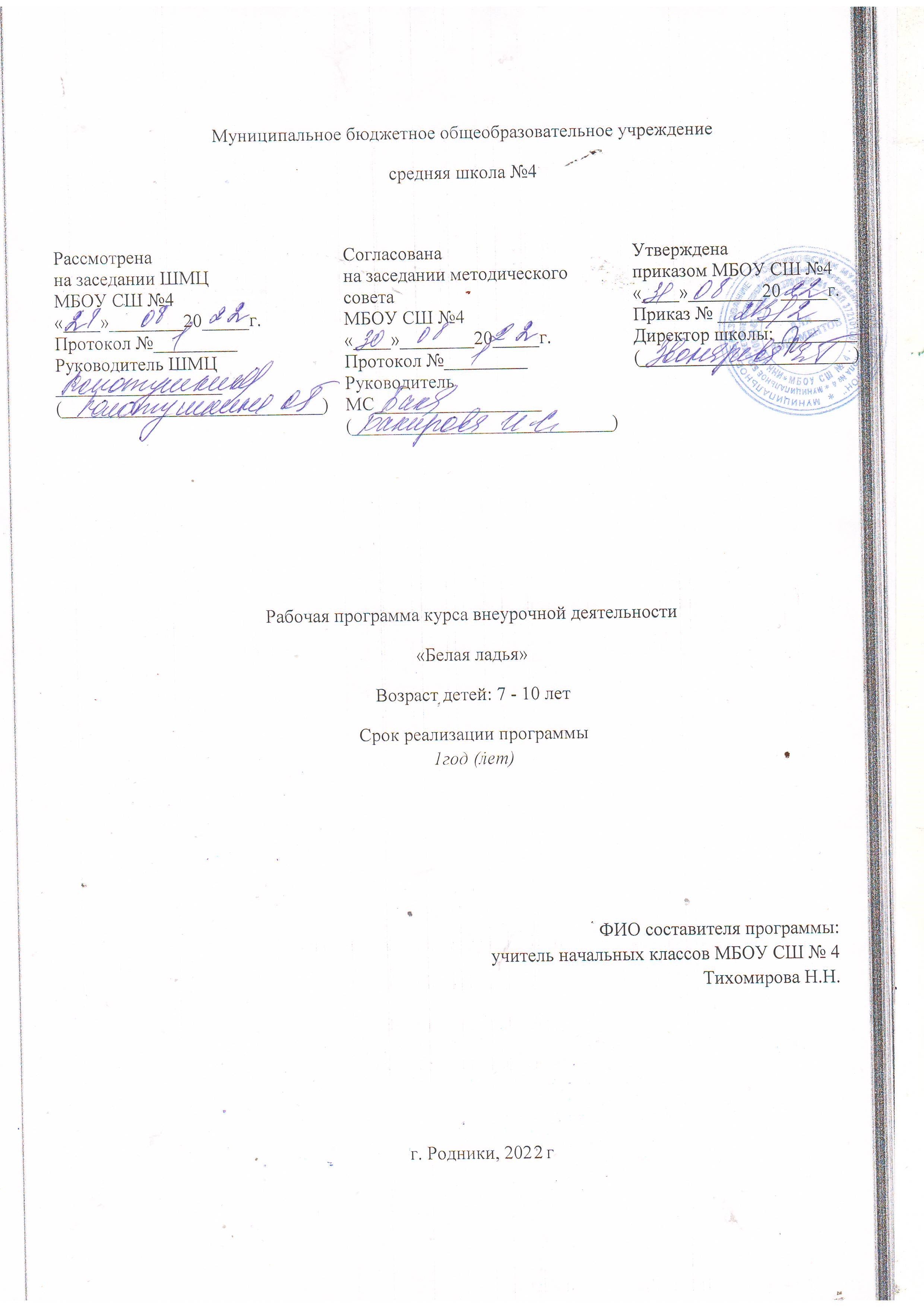 1.1. Пояснительная записка	Рабочая программа курса внеурочной деятельности «Белая ладья» разработана на основе авторской программы Прудниковой А.А., Волковой Е.И. спортивно – оздоровительной направленности рассчитана на 1 год обучения, ориентирована на обучающихся 1–4 классов с использованием следующих нормативно-правовых документов:Закон Российской Федерации «Об образовании в Российской Федерации» №273-ФЗ, утвержденного 29.12.2012г.Федеральный государственный образовательный стандарт начального общего образования, утвержденный Приказом Министерства образования и науки Российской Федерации от 6 октября 2009 г. № 373 «Об утверждении и введении в действие федерального государственного образовательного стандарта начального общего образования» (с изменениями); Приказ Министерства образования и науки РФ от 30.08.2013 г. № 1015 «Об утверждении Порядка организации и осуществления образовательной деятельности по основным общеобразовательным программам — образовательным программам начального общего, основного общего и среднего общего образования» (с изменениями).Цель программы:Создание условий для личностного и интеллектуального развития обучающихся, формирования общей культуры и организации содержательного досуга посредством обучения игре в шахматы.Задачи:Обучающие: научить детей следить за развитием событий на шахматной доске;научить играть шахматную партию от начала до конца с соблюдением всех правил;научить решать шахматные задачи в 1 ход;научить детей работать самостоятельно;научить школьников планировать свою игру и работу.Развивающие:развивать универсальные способы мыслительной деятельности (абстрактно-логическое мышление, память, внимание, воображение, умение производить логические операции);  развивать интеллектуальные способности;расширить кругозор ребёнка;развивать творческое мышление;формировать познавательную самостоятельность.Воспитывающие:воспитывать потребности в здоровом образе жизни.  воспитывать дисциплинированность, сознательности, активности.формировать способности к самооценке и самоконтролю.Режим занятийПрограмма рассчитана на год обучения. На реализацию курса отводится 1 час в неделю (35 часа в год). Занятия проводятся 1 раз в неделю по 45 минут. Курс проходит во второй половине дня в рамках внеурочной деятельности, где соответствующие занятия посещают обучающиеся по желанию.Основные формы работы на занятии: индивидуальные, групповые и коллективные (игровая деятельность).Структура занятия включает в себя изучение теории шахмат через использование дидактических сказок и игровых ситуаций. Для закрепления знаний, обучающихся используются дидактические задания и позиции для игровой практики. Формы контроля: дидактические задания и игры, чтение и инсценирование дидактической сказки.Общая характеристика курса	Программой предусматривается 34 шахматных занятий (одно занятие в неделю). Организационная часть обеспечивает наличие всех необходимых для работы материалов, пособий и иллюстраций. 	Теоретическая работа с детьми проводится в форме лекций, диспутов, бесед, анализа сыгранных ребятами партий, разбора партий известных шахматистов; обучающиеся готовят доклады по истории шахмат.	Практические занятия также разнообразны по своей форме – это и сеансы одновременной игры с руководителем, конкурсы по решению задач, этюдов, игровые занятия, турниры. Результаты работы определяются степенью освоения практических умений на основе полученных знаний. Критерии успешности определяются результатом участия обучающихся объединения в соревнованиях различного ранга.	 Учебно-тематический материал по теории и практике шахмат излагается в развитии, частями. Связь между учебно-тематическими и практическими вопросами прослеживается через анализ собственных партий юного шахматиста. Каждую партию он не просто играет, а переживает.	Методический анализ: самостоятельное комментирование или с тренером - основной путь совершенствования. Учить на практических партиях воспитанника - это значит решать его реальные проблемные ситуации. Формы организации учебных занятий по курсу «Белая ладья»:индивидуальные,групповые, коллективные (игровая деятельность).              Основные виды учебной деятельности на занятиях игровая деятельность,познавательная деятельность,проблемно-ценностное общение,спортивно-оздоровительная деятельностьОсвоение курса внеурочной деятельности «Белая ладья» предполагает достижение следующих результатов:Личностные результаты:Личностные результаты освоения программы – отражают индивидуальные личностные качества обучающихся, которые они должны приобрести в процессе освоения программного материала:формирование основ российской гражданской идентичности, чувства гордостиза свою Родину, российский народ и историю России;ориентация на моральные нормы и их выполнение, способность к моральной децентрации;формирование чувства прекрасного и эстетического чувства на основе знакомства с мировой и отечественной шахматной культурой;формирование основ шахматной культуры;понимание необходимости личного участия в формировании собственного здоровья;понимание основных принципов культуры безопасного, здорового образа жизни;наличие мотивации к творческому труду, работе на результат;готовность и способность к саморазвитию и самообучению;уважительное отношение к иному мнению;приобретение основных навыков сотрудничества со взрослыми людьми и     сверстниками;этические чувства доброжелательности, толерантности и эмоционально-нравственной отзывчивости, понимания и сопереживания чувствам и обстоятельствам других людей;умение управлять своими эмоциями;дисциплинированность, внимательность, трудолюбие и упорство в достижении поставленных целей;навыки творческого подхода в решении различных задач, к работе на результат;оказание бескорыстной помощи окружающим.Метапредметные результаты освоения программы - характеризуют уровеньсформированности универсальных учебных действий: познавательных, коммуникативных и регулятивных.Познавательные УУД:умение с помощью педагога и самостоятельно выделять, и формулировать познавательную цель деятельности в области шахматной игры;овладение способом структурирования шахматных знаний;овладение способом выбора наиболее эффективного способа решения учебной задачи в зависимости от конкретных условий;овладение способом поиска необходимой информации;умение совместно с учителем самостоятельно ставить и формулировать проблему, самостоятельно создавать алгоритмы деятельности при решении проблемы творческого или поискового характера;овладение действием моделирования, а также широким спектром логических действий и операций, включая общие приёмы решения задач;умение строить логические цепи рассуждений;умение анализировать результат своих действий;умение воспроизводить по память информацию;умение устанавливать причинно – следственные связи;умение логически рассуждать, просчитывать свои действия, предвидеть реакцию соперника, сравнивать, развивать концентрацию внимания, умение находить нестандартные решения.Коммуникативные УУД:находить компромиссы и общие решения, разрешать конфликты на основе согласования различных позиций;формулировать, аргументировать и отстаивать своё мнение, уметь вести дискуссию, обсуждать содержание и результаты совместной деятельности;умение донести свою позицию до других;умения учитывать позицию партнёра (собеседника), организовывать и осуществлять сотрудничество и кооперацию с учителем и сверстниками, адекватно передавать информацию и отображать предметное содержание и условия деятельности в речи.Регулятивные УУД:умение планировать, контролировать и объективно оценивать свои умственные, физические, учебные и практические действия в соответствии с поставленной задачей и условиями еѐ реализации;способность принимать и сохранять учебную цель и задачу, планировать еѐреализацию (в том числе во внутреннем плане), контролировать и оценивать свои действия, вносить соответствующие коррективы в их выполнение.Предметные результаты освоения программы – характеризуют умение и опытобучающихся, которые приобретаются и закрепляются в процессе освоения курса«Шахматы».B результате освоения курса обучающиеся должны приобрести:знания о роли физической культуры для укрепления здоровья человека (физического, интеллектуального и духовно-нравственного), о еѐ позитивном влиянии на развитие человека (физическое, интеллектуальное, эмоциональное, социальное), о физической культуре и здоровье как факторах успешной учѐбы и социализации;знания о истории развития шахмат, характеристика роли шахмат и их значения в жизнедеятельности человека, еѐ места в физической культуре и спорте;знания в области терминологии шахматной игры, их функционального смысла и направленности действий при закреплении изученного шахматного материала в двигательной активности;умение участвовать в интеллектуально – физкультурной деятельности (интеллектуально – спортивных динамичных играх, подвижных играх разнообразной интенсивности, соревнованиях и турнирах, спортивных эстафетах и шахматных праздникахнавык организации отдыха и досуга с использованием шахматной игры и подвижных игр.	В основу изучения курса внеурочной деятельности «Белая ладья» положены ценностные ориентиры, достижение которых определяются воспитательными результатами. 	Воспитательные результаты внеурочной деятельности оцениваются по трём уровням.	Первый уровень результатов — приобретение школьником социальных знаний (об общественных нормах, устройстве общества, о социально одобряемых и неодобряемых формах поведения в обществе и т. п.), первичного понимания социальной реальности и повседневной жизни.	Для достижения данного уровня результатов особое значение имеет взаимодействие обучающегося со своими учителями как значимыми для него носителями положительного социального знания и повседневного опыта.	Второй уровень результатов — получение школьником опыта переживания и позитивного отношения к базовым ценностям общества (человек, семья, Отечество, природа, мир, знания, труд, культура), ценностного отношения к социальной реальности в целом.	Для достижения данного уровня результатов особое значение имеет взаимодействие школьников между собой на уровне класса, школы, то есть в защищенной, дружественной среде. Именно в такой близкой социальной среде ребёнок получает (или не получает) первое практическое подтверждение приобретённых социальных знаний, начинает их ценить (или отвергает).	Третий уровень результатов — получение школьником опыта самостоятельного общественного действия. Только в самостоятельном общественном действии, действии в открытом социуме, за пределами дружественной среды школы, для других, зачастую незнакомых людей, которые не обязательно должны быть положительно к нему настроены, юный человек действительно становится (а не просто узнаёт о том, как стать) социальным деятелем, гражданином, свободным человеком. Именно в опыте самостоятельного общественного действия приобретается то мужество, та готовность к поступку, без которых немыслимо существование гражданина и гражданского общества.	1.2. Содержание курса	Знания о теоретических основах и правилах шахматной игры. В этом разделе представлены история, основные термины и понятия, требования техники безопасности. Представлены образовательные аспекты, которые ориентированы на изучение основ теории и практики шахматной игры и интегрирование базовых шахматных знаний с двигательной активностью во время урока. 	Спортивно – соревновательная деятельность. Раздел включает в себя: организацию и проведение шахматных соревнований; проведение конкурсов решения задач; организацию спортивно – шахматных праздников. Основу содержания занятия составляет изучение основ теории и практики шахматной игры с дальнейшим закреплением полученных знаний в интеллектуально –физкультурной деятельности, соревновательная деятельность, проведение спортивно – шахматных праздников.Форма контроля усвоения курса внеурочной деятельности «Белая ладья» включает следующие критерии: участие в школьных мероприятиях;участие в городских, региональных, российских мероприятиях;итоговый шахматный турнир; Результаты индивидуальных достижений, обучающихся могут фиксироваться учителем в портфолио ученика.1.3. Тематическое планирование1.4. Описание материально-технических условийУчебник «Шахматы в школе» Первый год обучения, Уманская Э. Э., Волкова Е. И., Прудникова Е. А.  – М.: Просвещение, 2017.Рабочая тетрадь «Шахматы в школе» Первый год обучения, Уманская Э. Э., Волкова Е. И., Прудникова Е. А. – М.: Просвещение, 2017.Комплекты шахмат.Демонстрационная доска с набором магнитных шахмат.1.5. КАЛЕНДАРНО-ТЕМАТИЧЕСКОЕ ПЛАНИРОВАНИЕ курса «Белая ладья»Наименование разделов/кол-во часовСодержание курсаОсновные виды деятельностиВведение(11час)Шахматы - мои друзья. История возникновения шахмат.Знакомство с понятием «Шахматная игра», с историей возникновения данного понятия и шахматной игры в целомШахматная доска (5 часов).Шахматная доска. Горизонталь. Вертикаль. Диагональ. Шахматная нотацияЗнакомство с новыми понятиями «Шахматная доска», «горизонталь» и «вертикаль», «диагональ», «шахматная нотация», белыми и черными полями на шахматной доске, угловыми и центральными полями, правильным расположение шахматной доски в начале партии, определение «адреса» шахматных полей, закрепление полученных знаний в динамических шахматных играх.Шахматные фигуры (9 часов).Шахматные фигуры и начальная позиция. Ладья. Слон. Ферзь. Конь. Пешка. Превращение пешки. Король. Ценность фигур.Знакомство с шахматными фигурами, их местом в начальной позиции, способом передвижения по доске: ход и взятие, понятием «ход фигуры», «невозможный ход», Знакомство с ценность шахматных фигур, сравнительная сила фигур: короля, ферзя, ладьи, слона, коня, пешки, с единицей измерения, закрепление полученных знаний в динамических шахматных играх.Нападение и взятие фигур (2 часа)Нападение. Взятие. Взятие на проходе.Знакомство с тактическими приемами,  знакомство с особым ходом пешки: взятием на проходе, с названием вертикалей закрепить полученные знания в динамических шахматных играхЦель и результат шахматной партии (4 часа) Шах и защита от шаха. Мат. Пат – ничья. РокировкаЗнакомство с постановкой шаха и мата всеми фигурами: ферзь, ладья, слон, конь, пешка, способы защиты шаха, Знакомство с ничьей, с патом, с условиями возникновения пата, знакомство с особым ходом короля и ладьи: с рокировкой, короткая и длинная рокировки, с условия при которых рокировка возможна, закрепить полученные знания в динамических шахматных играхПравила и принципы шахматной игры 9 часов)Основные принципы игры в начале партии. Мат двумя ладьями одинокому королю.  Мат ферзём и ладьями одинокому королю. Мат ферзём и королём одинокому королю. Материальное преимущество. Нарушение основных принципов игры в начале партии. Партии – миниатюры.Запись шахматной партии. Шахматный этикет. Знакомство с общими принципы игры в начале шахматной партии, с центром, с анализом шахматной партии, Знакомство с техника матования одинокого короля двумя ладьями, с методом «лесенка», Знакомство с техника матования одинокого короля ферзем и ладьей, Знакомство с тактическими приемами: связка и двойной удар, с понятием материальное преимущество, Знакомство с ошибочными ходами в начале партии и их последствия, «детский мат», закрепить полученные знания в динамических шахматных играхШахматный турнир (5 часов)Шахматный турнирРешение заданий, игровая практикаНаименование разделаТемаКол-во часовОсновные виды деятельностиФормы контроляДатаДатаНаименование разделаТемаКол-во часовОсновные виды деятельностиФормы контроляпланфактВведение Шахматы - мои друзья. История возникновения шахмат.1Знакомство с понятием «Шахматная игра», с историей возникновения данного понятия и шахматной игры в целом07.09Шахматная доска (5 часов)Шахматная доска.1Знакомство с новыми понятием «Шахматная доска», белыми и черными полями на шахматной доске, угловыми и центральными полями, правильным расположение шахматной доски в начале партии, закрепление полученных знаний в динамических шахматных играхОпрос14.09Горизонталь.1Знакомство с шахматной доской: новое понятие «горизонталь», закрепление полученных знаний в динамических шахматных играх.Опрос21.09Вертикаль.1Знакомство с шахматной доской: новое понятие «вертикаль», закрепление полученных знаний в динамических шахматных играх.Опрос28.09Диагональ.1Повтор понятий «горизонталь» и «вертикаль», знакомство с новым понятием «диагональ», закрепление полученных знаний в динамических шахматных играх.Опрос05.10 Шахматная нотация.1Повтор понятий «горизонталь», «вертикаль», «диагональ» Знакомство с новым понятием «шахматная нотация», определение «адреса» шахматных полей, закрепление полученных знаний в динамических шахматных играх.Опрос12.10Шахматные фигуры (9 часов)Шахматные фигуры и начальная позиция.1Повтор понятий «горизонталь», «вертикаль», «диагональ» Знакомство с новым понятием «шахматная нотация», определение «адреса» шахматных полей, закрепление полученных знаний в динамических шахматных играх.Игра19.10Ладья.1Знакомство с шахматной фигурой «ладья», местом ладей в начальной позиции, способом передвижения ладьи по доске: ход и взятие, понятием «ход фигуры», «невозможный ход», закрепление полученных знаний в динамических шахматных играх.Игра09.11Слон.1Повторить ходы и взятие ладьей, знакомство с новой шахматной фигурой «слон», местом слонов в начальной позиции, объяснить способы передвижения слона по доске: ход и взятие. Знакомство с новыми понятиями «белопольный» слон, «чернопольный» слон, закрепление полученных знаний в динамических шахматных играх.Игра16.11Ферзь.1Знакомство с шахматной фигурой «ферзь», местом ферзя в начальной позиции, способом передвижения ферзя по доске: ход и взятие, закрепление полученных знаний в динамических шахматных играх.Игра23.11Конь.1Знакомство с шахматной фигурой «конь», месторасположением коня в начальной позиции, способом передвижения коня по доске: ход и взятие, закрепление полученных знаний в динамических шахматных играх.Игра30.11Пешка.1Знакомство с пешкой, месторасположением пешки в начальной позиции, способом передвижения пешки по доске: ход и взятие, закрепить полученные знания в динамических шахматных играх.Игра07.12Превращение пешки.1Знакомство с превращением пешки во все фигуры: ферзь, ладья, слон, конь, пешка, с понятием проходная пешка, закрепить полученные знания в динамических шахматных играх.Игра14.12Король.1Знакомство с шахматной фигурой королем, месторасположением короля в начальной позиции, способом передвижения короля по доске: ход и взятие, закрепить полученные знания в динамических шахматных играх.Игра21.12Ценность фигур.1Знакомство с ценность шахматных фигур, сравнительная сила фигур: короля, ферзя, ладьи, слона, коня, пешки, с единицей измерения, закрепить полученные знания в динамических шахматных играх, полная нотация, закрепить полученные знания в динамических шахматных играх.Игра28.12Нападение и взятие фигур (2 часа)Нападение.1Знакомство с тактическими приемами,  закрепить полученные знания в динамических шахматных играх.Игра11.01Взятие. Взятие на проходе.1Знакомство с особым ходом пешки: взятием на проходе, с названием вертикалей, закрепить полученные знания в динамических шахматных играх.Игра18.01Цель и результат шахматной партии (4 часа)Шах и защита от шаха.1Знакомство с постановкой шаха всеми фигурами: ферзь, ладья, слон, конь, пешка, способы защиты шаха, закрепить полученные знания в динамических шахматных играх.Игра25.01Цель и результат шахматной партии (4 часа)Мат. 1Знакомство с целью шахматной партии, с постановкой мата всеми фигурами: ферзь, ладья, слон, конь, пешка, закрепить полученные знания в динамических шахматных играх.Игра01.02Цель и результат шахматной партии (4 часа) Пат - ничья.1Знакомство с ничьей, с патом, с условиями возникновения пата, закрепить полученные знания в динамических шахматных играх.Игра08.02Рокировка.1Знакомство с особым ходом короля и ладьи: с рокировкой, короткая и длинная рокировки, с условия при которых рокировка возможна, закрепить полученные знания в динамических шахматных играх.Игра15.02 Правила и принципы шахматной игры (9 часов)Основные принципы игры в начале партии.1Знакомство с общими принципы игры в начале шахматной партии, с центром, с анализом шахматной партии, закрепить полученные знания в динамических шахматных играх.Игра22.02 Правила и принципы шахматной игры (9 часов)Мат двумя ладьями одинокому королю.1Знакомство с техника матования одинокого короля двумя ладьями, с методом «лесенка», закрепить полученные знания в динамических шахматных играх.Игра01.03 Правила и принципы шахматной игры (9 часов)Мат ферзём и ладьями одинокому королю.1Знакомство с техника матования одинокого короля ферзем и ладьей, закрепление с метода «лесенка», закрепить полученные знания в динамических шахматных играх.Игра08.03Мат ферзём и королём одинокому королю.1Знакомство с техника матования одинокого короля ферзем и королем, закрепить полученные знания в динамических шахматных играх.Игра15.03Материальное преимущество1Знакомство с тактическими приемами: связка и двойной удар, с понятием материальное преимущество, закрепить полученные знания в динамических шахматных играх.Игра29.03Нарушение основных принципов игры в начале партии1Знакомство с ошибочными ходами в начале партии и их последствия, «детский мат», закрепить полученные знания в динамических шахматных играх.Игра05.04Партии-миниатюры1Знакомство с общими принципы игры в начале шахматной партии, в середине шахматной партии, в конце шахматной партии, закрепить полученные знания в динамических шахматных играх.Игра12.04Запись шахматной партии1Знакомство с записью шахматной партии и общими принципы игры, закрепить полученные знания в динамических шахматных играх.Игра19.04Шахматный этикет1Знакомство с правилами поведения шахматиста во время партии, закрепить полученные знания в динамических шахматных играх.Игра26.04Шахматный турнир (5 часов)Шахматный турнир.1Игровая практика.03.05.Шахматный турнир (5 часов)Шахматный турнир.1Игровая практика.10.05Шахматный турнир.1Решение заданий, игроваяпрактика17.05Спортивно - шахматный праздник.1Решение заданий, игроваяпрактика24.05ИТОГО34